Band Membership Assistance DistributionPAYMENT TO PARENT and/or GUARDIAN OF MINORSI, __________________________________________ (Print Name) being a Citizen of the ThunderchildFirst Nation Indian Registry # 349 ___________________   acknowledge receipt of the sum of $ __________ which represents payment to me for the following children, each of whom is a Citizen of the Thunderchild First Nation.I, represent that I am a Citizen of the Thunderchild First Nation and that I am entitled as a Citizen of Thunderchild First Nation to receive these funds.I, represent that I am the parent and/or legal guardian of the below named children and that the funds received in respect to each child will be used for his or her benefit or that the funds will be deposited in a trust account maintained for that child.CHILD’S NAME:				D.O.B: (MM/DD/YY):		Indian Registry Number:___________________________________	____________________________	349 _______________________________________________________	____________________________	349 _______________________________________________________	____________________________	349 _______________________________________________________	____________________________	349 _______________________________________________________	____________________________	349 _______________________________________________________	____________________________	349 ____________________CRA – Child Tax Assessment Form is mandatory for proof of guardianship.Signature: ___________________________________   Witness: ____________________________________Signed at: ____________________________________________________this _____ day of December 2022. Gift cards will be available for Urban band members.  You must provide a utility bill with name and address in order to receive a GIFT CARD.  Payments will be issued every Friday starting early January.Please MAIL, EMAIL, FAX or HAND DELIVER to the above ADDRESS.Check one for identification provided:Health Card: ___________________________________Status Card: ___________________________________Driver's License: _______________________________If applying by mail, email or fax it is MANDATORY that you provide a photocopy of your identification.PLEASE NOTE: DEADLINE FOR PCD PAYMENT IS MARCH 31, 2023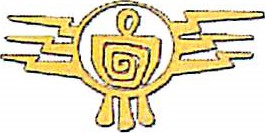 $ 200.00 Per Band MemberThunderchild First NationBox 600Turtleford, SK. SOM 2YO    Ph: 306-845-4300                     Fax: 306-845-3230Website: www.thunderchild.caEmail:pcd@thunderchild.caBanking Information for Direct Deposit:Name of Bank: __________________________________Name on Account: _______________________________Institution Number: ____________(3 or 4 digit number) Transit Number: __________________(5 digit number)Account Number: _______________________________-OR_ You can request a Routing letter/direct deposit information letter from your banking institution for accurate information.  - OR- if requesting by Mail:Name: ________________________________Street/Box: __________________________________________________________________City: _________________________________Province: _____________________________Postal Code: ___________________________